中華民國足球協會 111 年D級裁判講習會實施計畫(臺北市)一、目	的：為建立健全足球裁判制度，提高我國足球裁判素質，培養足球裁判人才，提升我國足球技術水準，以利推展足球運動。  二、辦理單位：(一) 指導單位：教育部體育署                (二) 主辦單位：中華民國足球協會                (三) 承辦單位：臺北市體育總會足球協會三、研習時間：111年7月4、5、6日四、研習地點：私立大同高中（台北市大同區中山北路三段40號）五、參加人員資格：(一)凡年滿15歲以上，國民中學以上學校畢業，對足球推展工作有興趣                      者均可報名參加。                   (二)講習人數：預定15名，備取數名，私立大同高中學生優先錄取。六、報名日期： 即日起至6月19日止，錄取名單6月21日公告在足協網站。七、報名方式：請於中華民國足球協會註冊系統完成個人登錄後，於系統內點選報名課程完成報名，註冊系統網址:ctfaid.ctfa.com.tw。八、報名手續：(一)於中華民國足球協會上完成個人登錄與繳費。(二)點選報名本課程，並填妥目前就讀學校或服務單位、足球簡歷。(三)本會審核完畢後將以系統信件通知錄取學員。(四)錄取學員請依照系統信件指示繳交報名費1500元(含規則、講義資料、裁判記事卡及紅黃牌、哨子等)，未於6月27日前繳交者將取消錄取資格並由備取學員依序遞補。(五)完成上述手續後請與裁判組莊先生確認，電話:02-25961185，分機：223。(六)報到時繳交貼足郵資之回郵信封一只(信封上請自行註明收件人姓名、地址及電話)以利寄發D級裁判證。九、活動課程：(一)足球規則詮釋。(二)足球裁判法。(三)裁判實務及判例分析。(四)裁判員及助理裁判之合作。(五)裁判與教練之互動關係。(六)分組臨場實作。(七)團隊合作。(八)筆試及場試。十、講	師：聘請裁判講師主講。十一、測	驗：筆試、場試及影片測驗通過者，由中華民國足球協會核發D級足球裁判證。十二、報到時間：111年7月4日8時20分前，於私立大同高中科技教育中心報到。十三、注意事項：(一)外埠學員住宿請自理。(二)請攜帶 USB 準時出席並專心研習。(三)研習人員請穿著運動服裝、運動鞋全程參與。(四)缺課四小時以上者將不予授證。(五)課程實際授課時間，由講師依授課情形調整，7/4、5、6之8:20-17:30皆可能安排課程，請學員注意。 十四、防疫規定：(一) 依據體育署「因應嚴重特殊傳染急性肺炎(COVID-19)大型運動賽事及活                      動之防護措處理原則辦理。                 (二) 講習當日如有發燒、咳嗽、呼吸急促等症狀者，請勿前往講習場地；如                      於講習期間有發燒症狀，請盡速就醫並至服務台告知。                 (三) 講習當日於入口處設置體溫量測處，請配合量體溫。                 (四) 講習當日請於報到處每人填寫一份健康聲明切結書與聯絡電話，以利掌                      握出席參加人員名單。                 (五) 參加講習人員請自備口罩。 111年臺北市D級足球裁判講習會課程表      日 期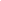 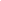 時   課間    程7/4星期一7/5星期二7/6星期三08：20｜09：10性別平等教育第12章犯規及不正當行為(足球規則)第13章至第14章(足球規則)08：20｜09：10講師：講師：講師：09：10｜10：00國家/地方發展足球政策第12章犯規及不正當行為(足球規則)第15章至第17章(足球規則)09：10｜10：00講師：講師：講師：10：20｜11：10第1章至第5章(足球規則)第12章警告及判罰離場(足球規則)足球比賽紀錄方法10：20｜11：10講師：講師：講師：11：10｜12：00第6章至第10章(足球規則)第12章判例分析(裁判執法案例)課程摘要判例分析(裁判執法案例)11：10｜12：00講師：講師：講師：12：00｜13：00午    餐午    餐午    餐12：00｜13：00主辦單位主辦單位主辦單位13：00｜13：50 第11章越位(足球規則)裁判指引/位置與移動(裁判技術)臨場實際操作(裁判實務)13：00｜13：50 講師：講師：講師：13：50｜14：40第11章越位判例分析(裁判執法案例)助理裁判指引/位置與移動(裁判技術)臨場實際操作(裁判實務)13：50｜14：40講師：講師：講師：15：00｜15：50裁判/助理裁判信號哨音、手勢、旗號(裁判實務)裁判/助理裁判走位訓練(裁判實務)15：00｜15：50講師：講師：15：50｜16：40越位實際演練(裁判實務)自由球的管理罰球點球/團隊合作(裁判實務)15：50｜16：40講師：講師：16：40｜17：30邊線球/球門球/角球(裁判實務)臨場分組實習(裁判實務)16：40｜17：30講師：講師：